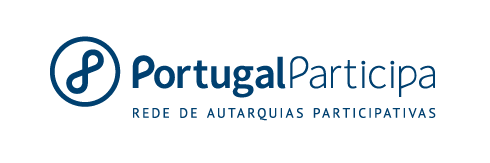 FORMULÁRIO DE CANDIDATURAPRÉMIO DE BOAS PRÁTICAS DE PARTICIPAÇÃO 2019IDENTIFICAÇÃO DA AUTARQUIAAutarquia proponenteNome do responsável político da autarquia na candidaturaCargo do responsável políticoTelefoneCorreio eletrónicoNome do responsável técnico da autarquia na candidaturaCargo do responsável técnicoTelefoneCorreio eletrónicoIDENTIFICAÇÃO DA PRÁTICANome da práticaData de InícioPopulação local residente (Nº)                                 Densidade populacional (Nº)População abrangida pela prática (em % face à população local residente)TIPOLOGIA DA PRÁTICA (assinale com X a opção correta)ÂMBITO TERRITORIAL (assinale com X a opção correta)ÂMBITO TEMÁTICO (assinale com X a opção correta)EXPLICAÇÃO DA PRÁTICAExponha os objetivos da prática (máximo de 1000 caracteres)Descreva a prática. Explique em que consiste a prática (máximo de 3000 caracteres)Descreva as diferentes fases da prática e da metodologia aplicada (máximo de 4000 caracteres)RECURSOS MOBILIZADOSApresente os recursos materiais e imateriais mobilizados para o desenvolvimento da prática (máximo de 1500 caracteres)COMUNICAÇÃOExplique a estratégia de comunicação adotada, os canais utilizados e a informação divulgada (máximo de 2000 caracteres)Indique os principais destinatários das iniciativas de comunicação (máximo de 1000 caracteres)INOVAÇÃODemonstre o caráter inovador da prática (máximo de 1500 caracteres)TRANSFERIBILIDADEExponha a capacidade de transferibilidade da prática para outros territórios ou contextos (máximo de 1500 caracteres)DIMENSÃO EDUCATIVA E FORMATIVA DA PRÁTICADescreva os elementos educativos e formativos da prática para os envolvidos – políticos, técnicos e cidadãos (máximo de 2000 caracteres)RESULTADOS E IMPACTOSDescreva os participantes envolvidos – número e perfis (máximo de 1500 caracteres)Identifique os impactos da prática na estrutura técnica e política da autarquia (máximo de 1500 caracteres)Identifique os impactos da prática noutras políticas da autarquia (máximo de 1500 caracteres)Identifique os impactos da prática nos participantes e na sociedade (máximo de 1500 caracteres)AVALIAÇÃODescreva a forma como foi realizada a monitorização e a avaliação da experiência (máximo de 1500 caracteres)Descreva o papel dos cidadãos na monitorização e na avaliação da prática (máximo de 1500 caracteres)Explique como é feita a devolução dos resultados da avaliação aos cidadãos (máximo 1000 caracteres)ANEXO I. RESUMO Faça uma breve apresentação descritiva da prática candidata (mínimo de 300 e máximo de 350 palavras). Anexe pelo menos 2 fotos com a qualidade de imagem mínima de 300 megapixels. Esta informação é obrigatória e será publicada na Revista do Prémio de Boas Práticas.ANEXO II. LIGAÇÕES ÚTEISListe algumas hiperligações úteis sobre a prática (se aplicável)Orçamento ParticipativoConsulta PúblicaReferendoPlaneamento estratégicoPlaneamento urbanoAgenda 21 LocalGoverno abertoOutra. Indique qualMunicípioFreguesiaBairroOutro. Indique qualAção socialEducaçãoCulturaTransportes SaúdeGestão UrbanaSegurança públicaMeio ambienteOrdenamento do territórioOutro. Indique qual